DEMANDE DE PROLONGATION DE LA PROROGATION DE  LA  DUREE  DE PREPARATION DE LA THESE DE DOCTORAT   EN BIOLOGIE HUMAINEPOUR UNE INSCRIPTION EN 5E ANNEE, L’ETUDIANT DOIT FOURNIR :Une lettre de demande de prolongation de la prorogation d’inscription au nom de Mr le Président de l’Université de Tunis El Manar en précisant les raisons de cette prolongation, et en donnant une date précise pour le dépôt de la thèse (date limite officielle le 30 juin de l’année universitaire en cours).La lettre doit être signée par l’étudiant et l’encadreur.Le formulaire d’inscription de la faculté qui sera signé si l’étudiant a présenté le bilan des travaux réalisés lors de la 4è année devant la commission de doctorat et suite à l’accord de la commission (réunion de la commission et présentation orale)Un bilan écrit de la 4è année signé par l’étudiant et l’encadreurLes 4 inscriptionsL’accord du rectorat pour la 4è inscriptionUn PV rempli et signé par le président de la commission de doctorat et par le président de l’école doctorale (voir ci-dessous le modèle)République Tunisienne                                                                                      Université de Tunis El ManarMinistère de l'Enseignement Supérieur,                                                             Faculté de Médecine de Tunisde la Recherche Scientifique et de la Technologie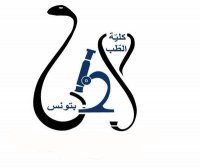 DEMANDE D’INSCRIPTION AU DOCTORAT 
EN BIOLOGIE HUMAINE																				         Niveau :……….Spécialité : ………………………………………………  Année d’inscription : ……..………………………………………………Nom : ………………………………………………….………Prénom:……………………………………………………………………….Date de naissance : ……………………………         Lieu de naissance : ………………………….............................Adresse (N° et Rue): …………………………………………………………………………………………………………………………..Ville: ……………………………………… Gouvernorat : …………….………………………… Code postal : ……………..….Numéro de téléphone : ……………………………………………………email : ………………………………………… Profession: ……………………………………………………………..…………………………………………………………………………Etudes universitaires antérieures :Titre du projet de la thèse : ………………………………………………………………………………………............................…………………………………………………………………………………………………………………………………………………………….…………………………………………………………………………………………………………………………………………………………….Structure de recherche (de rattachement) : ………………………………………………………...................................Directeur de la thèse : Nom et prénom :………………………………………………….………………………………………………………………………………Grade : ……………………………………………………………………………………………………………………………………………… Etablissement : ………………………………………………………………………………………………………………………………….. Structure de recherche (de rattachement) : …………………………………………………..…....................................Numéro de téléphone : ……………………………email : …………..…………………………………………………………………Si la demande d’inscription est acceptée : Accusé de paiement des frais d’inscription universitaire en ligne Site Web (www.inscription.tn ). NB: Sont dispensés du paiement des frais d'inscription les assistant(e)s permanent(e)s et les assistant(e)s contractuels(les) à condition de fournir une attestation de travail.     Le doctorant 			Le co-directeur		      Le directeur de thèse
    date,  signature : 			date, signature :		      date, signature :UNIVERSITE DE TUNIS  EL MANARECOLE DOCTORALE « SCIENCES ET TECHNOLOGIES DU VIVANT ET SCIENCES DE LA TERRE »FACULTE DE MEDECINE DE TUNISPV de la Commission de Doctorat en Biologie Humaine       Date de la Réunion : 09 Novembre 2021Présents : Michèle El May, Maher Kharrat, Lilia Zouiten, Soumaya Rameh, Sameh Trabelsi,                            Balkiss Bouhaouala et Ilhem Boutiba (en ligne)Ordre du jour :Examen de la demande de prolongation de la prorogation de la durée de préparation de la thèse de doctorat   en Biologie Humaine régime LMD au titre de l’année universitaire 2021/2022 Du (de la) Candidat(e ): Nom et Prénom : JEMEL SanaDate de Naissance : 24 Janvier 1985CIN : 08707600Titulaire du diplôme d’AHU- Parasitologie MycologieAyant pour :Avis de la commission :Année UniversitaireEtablissementDiplômeAvis de la commission du doctoratAvis du DoyenSujet de Thèse Sujet de Thèse Optimisation du traitement des infections fongiques invasives à l’ère de la résistance aux antifongiques : mise au point d’un modèle invivo alternatif pour tester l’efficacité thérapeutique des antifongiquesDirecteur de   Thèse Nom et PrénomKalthoum kallel Eric DannaouiDirecteur de   Thèse Grade et Affectation Pr- Faculté de médecine de TunisMD,PhD- Université Paris DescartesAprès Examen du dossier,La commission a émis un avis     favorableà la prolongation de la prorogation de l’inscription de Sana JEMELau titre de l’année universitaire 2021 /2022Visa du Président de la Commission de DoctoratVisa du Directeur de l’Ecole Doctorale